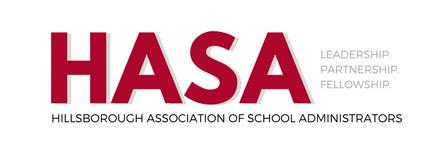 April 4, 2022Attendance: Cara Diehl Stone, Christie Gold, Glen Stewart, Mary Toledo, Delia Gadson, Audrey Miller, Christy Gold, Johnny Bush, Dante Jones, Ann Marie Courtney, Julia Sarmiento Cohen, Ashlee Cappucci, Nancy Gonzalez4:30 pm Executive Board Agenda Review5:00 pm Advisory Board and Executive BoardMinutesExecutive Committee ReportsMinutes ………………………………………………….............. Ashlee CappucciNeed the board to approve the February Minutes and March Minutes  February minutes were approved by Audrey Miller and Donte Jones secondedMarch minutes approved by Cara Diehl Stone and Johnny Bush seconded       Membership Report ……………………………………...…………. Rob Bhoolai756 members Gift cards needed for new members and we are getting new members that will be coming. Order 40 gift cards at $10.00 for each gift card to congratulate new members. Donte Jones approved and Delia Gadson secondedTreasurer’s Report …………………………………………… AnnMarie Courtney	February treasure report: One category of legislative days (travel) we were $102.41 over our $2500 budget and Ann Marie suggest that we pull from the Executive Directors salary to cover the expenses. Julia Sarmiento Cohen recommended we should look at this for future budgets to increase this amount for next time, so that we don’t go over again. Julia Sarmiento-Cohen motioned to use the executive director’s salary to cover the $102.41 to cover and Johnny Bush seconded, and carries. March treasure report: In the black, meaning no categories that are in the red$60,000 currentMotion to accept the March budget as is, Cara Diehl Stone motioned, and Delia Gadson seconded, and carries. President’s Comments ……………………………………...................... Cara Diehl StoneOutback Financial Freedom NightTwo locations Boy Scout Blvd & Brandon BlvdEventbrite sign up Ann Marie Courtney looked at dates and would like to host it at the ISC it would include food. Possibly Thursday May 12th. The board had some discussion on ISC vs Outback for the financial freedom night. Julia Sarmiento Cohen motioned and Donte Jones seconded to have the event on May 12th at the ISC. Election nominationsEncourage friends and colleaguesComing soonHASA Spring Event on a Thursday April 28th, May 5th, May 12th, or JuneLocation options: Vault, Tampa Art Museum, Tampa Theatre  Ann Marie Courtney mentioned Ricks On The River, the board provided feedback on different locations. Recommendation of June 2th or 7thJune 2nd and June 7th were dates that were motioned for by Julia Sarmiento Cohen and Donte Jones seconded and all carried. HASA Scholarships ED Search interviewsWe will be reaching out to the applicants regarding the first 90 days and we are anticipating the interviews with them and we will reach and keep HASA in the loop as we moved forward. Two applicants applied and the board will interview them. FAC updates from Johnny Bush½ cents sells tax is leveled will affect everyone 1 millage property tax will bring int $126 million dollars a year and will help out. HASA Out Loud PodcastTerry ConnerMessages from HASA members – share from HASA websiteTopics for Superintendent/HR Round Table with Addison on WednesdayAdjournmentMeeting was adjourned at 6:28pm Cara Diehl Stone motioned and Donte Jones Seconded and all carried. Next Meeting:  Monday, May 2, 2022